     Sołtys Sołectwa Stegienka Osada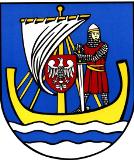 Zaprasza na zebranie wiejskie Sołectwa Stegienka Osada zwołane na dzień 16 czerwca 2016 r. na godz. 18.00 na placu zabaw w Stegience Osadzie.Tematem zebrania będą:1. Zmiana uchwały o funduszu sołeckim na 2016 rok.2. Sprawy różne.     SołtysZdzisław Kunikowski